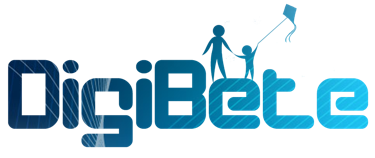 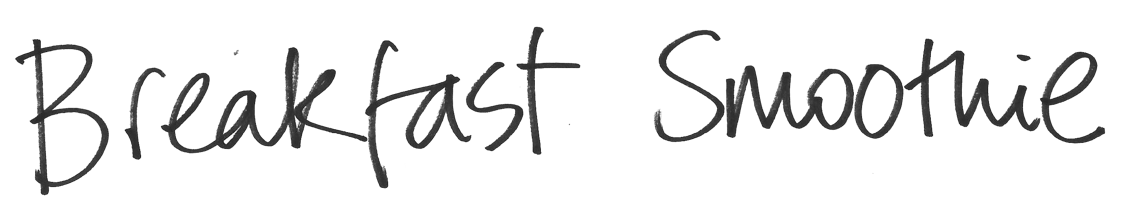 A breakfast smoothie is a great/refreshing way to start the day.  Here’s a quick and easy recipe from Frances and Francesca for you to try.  If you make it the night before, it’ll be ready and waiting for you to enjoy the following morning.IngredientsMethodMix all ingredients in liquidiser/ blender and divide by 2. This can be made the night before.  Shake or stir before serving.Each portion: 23g carbs, 7-8g protein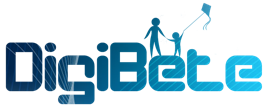 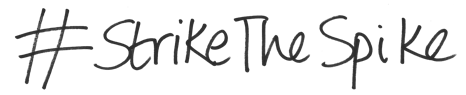 www.digibete.org/strike-the-breakfast-spikeFruit and Yogurt Smoothie (makes 2 portions)CHOProtein100g frozen berries (still frozen)8g½ banana 10g10g100g Greek/Greek style/Icelandic yogurt5g8-10g125ml semi skimmed milk7g3g20g jumbo/large oats15g2g